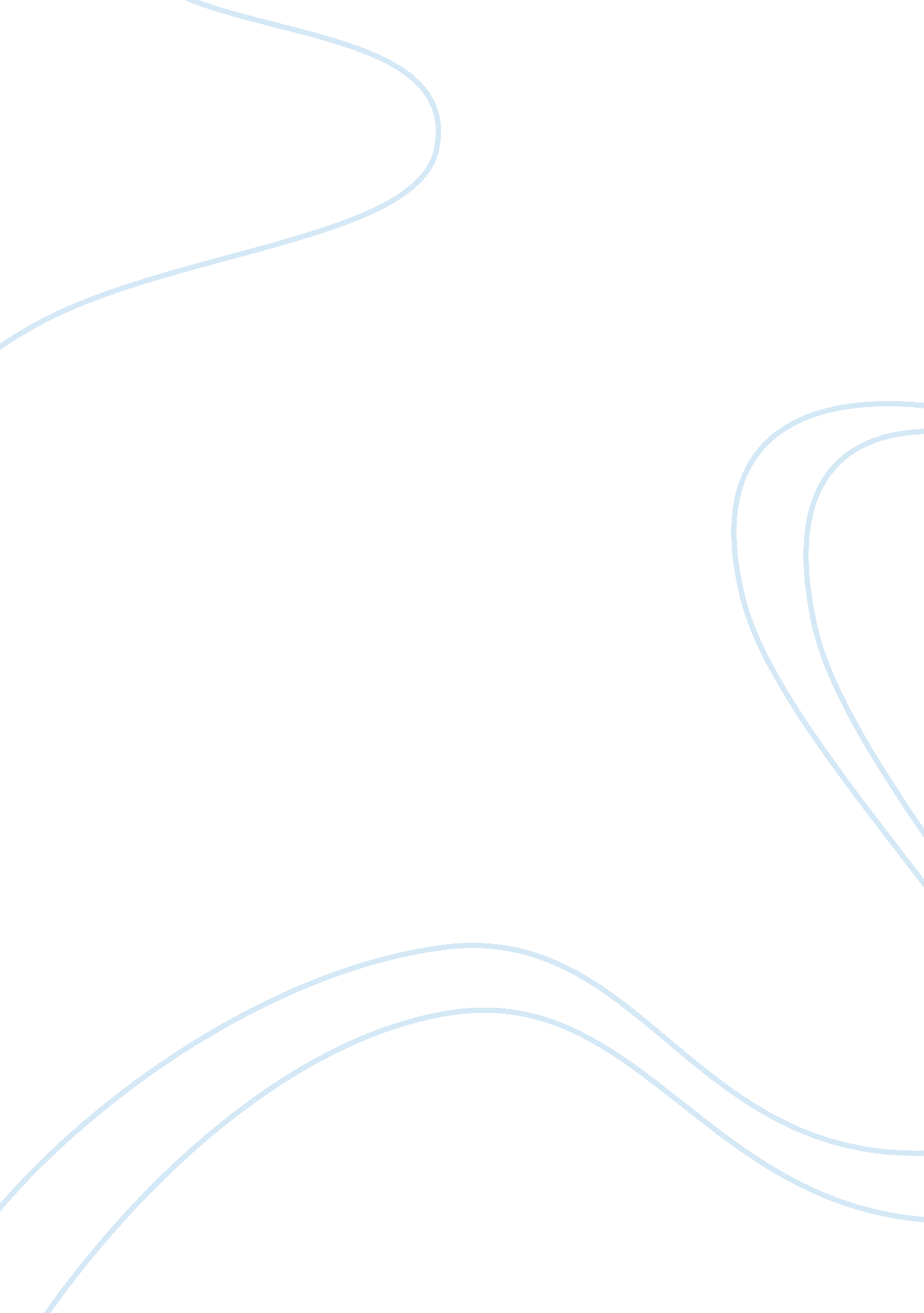 Vocation opportunities inside the accounting fieldEconomics, Money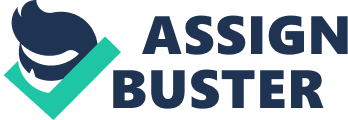 \n[toc title="Table of Contents"]\n \n \t What is Bookkeeping? \n \t Where Bookkeepers Work? \n \t Work Conditions \n \t The Skills Needed \n \t Criminological Bookkeepers \n \t Works Cited \n \n[/toc]\n \n What is Bookkeeping? Bookkeeping is the investigation of money related revealing and examination. The various kinds of bookkeeping courses rely upon the degree of instruction beginning from four year college education to Doctor of Philosophy. Most managers need a contender to have a four year college education in bookkeeping or a related field. Affirmation among a chose field of bookkeeping improves occupation prospects. For instance, dominant part of bookkeepers become Certified Public Accountants. Some need graduate degree or possibly Doctor of Philosophy especially for those that couldn’t imagine anything better than to move toward becoming educators. Where Bookkeepers Work? The field of bookkeeping is requesting yet energizing. Some of the fields bookkeepers can work are in open bookkeeping, the board bookkeeping, government bookkeeping, inspecting, the encouraging field and expense bookkeeping. Bookkeepers who have propelled degrees, for example, a graduate degree, are ordinarily qualified for further developed profession positions than bookkeepers with a partner or four year college education. Top employments incorporate; bookkeeping agent, clerk, credit expert, inspector, bookkeeping educator, legal bookkeeper among others. To turn into an accountant for instance, businesses require the accompanying capabilities as per monster. com. Solid hierarchical and time the board abilities, work in a due date driven condition, requiring an abnormal state of exactness and consideration regarding subtleties. A college degree or its proportionate involvement in bookkeeping. A Minimum of three years of involvement in accounting or bookkeeping related field. Work Conditions The work conditions and physical capacities incorporate the capacity to work in a quick paced condition, under strain, with tight due dates, and offering tender loving care. The individual characteristics incorporate; be sorted out, solid, and compelling. The learning to work with business gear, PC applications and QuickBooks or other bookkeeping programming, electronic mail, and Microsoft office applications. The Skills Needed The particular abilities incorporate; posting diary passages, keeping up general records and fiscal summaries, getting ready preliminary parity of books, figuring fixed resources and deterioration, ascertaining and planning checks for finance, getting ready government forms, keeping money related records and building up, keeping up and adjusting different records utilizing manual and mechanized accounting frameworks, accommodating records, getting ready other measurable, budgetary and bookkeeping reports. The compensation desire is $22 every hour. Criminological Bookkeepers As indicated by indeed. com coming up next is should have been a criminological bookkeeper. Translate budgetary data appropriately. Having the option to get and assess all applicable money related data, process it and accomplish the commitment objective. Perform scientific undertakings and have a sharp tender loving care. Be efficient and can build up an appropriate methodology when performing investigation. Play out numerous, perplexing, bookkeeping undertakings including investigations of different bookkeeping capacities, for example, payment demands, clerk receipts, compromises, and so forth.; Solve complex issues autonomously by following bookkeeping methods and have involvement in assessing controls related with complex business forms; Demonstrate a top to bottom information of strategies and procedures as for the most part endorsed under American Institute of Certified Public Accountants (AICPA) disciplines. Have inspecting background. A review foundation gives a base range of abilities, including proficient doubt and a general learning of monetary frameworks and the control condition. Appropriately translate money related data. Ought to have the option to get and assess all applicable money related data, process it and accomplish the commitment objective. Must have working learning of current monetary analytical systems and including the utilization of business databases and different wellsprings of data. A college degree is liked. Unknown dialect aptitudes are liked. The compensation desire is $72061 every year. Works Cited ’16 Accounting Jobs That Pay Well.’ Jobs, https://www. indeed. com/vocation guidance/getting a new line of work/bookkeeping employments that-pay-well. ‘ Bookkeeping Jobs. Secure Accounting Positions, Employment.’ Monster, https://www. monster. ca/occupations/search/? q= accounting&jobid= 211997640. Bauri, Santosh Kumar. ‘ Vocation Prospects in Accounting-Jobs in Accounting and Finance.’ Gyanunlimited, 30 Apr. 2013, https://www. gyanunlimited. com/instruction/vocation prospects-in-bookkeeping occupations in-bookkeeping and-fund/6441/. ‘ Vocations in Accounting.’ Careers in Accounting | Accountant Career | Accounting Jobs, https://www. accountingedu. org/profession resources. html. ‘ CollegeGrad.’ Jobs, Career, Salary and Education Information, https://collegegrad. com/professions/bookkeepers and-reviewers. Legal Accountant – United States – Indeed. com, https://www. indeed. com/viewjob? jk= e767deada34f9e9d&tk= 1dlcbpcp35oop803&from= serp&vjs= 3. Schweitzer, Karen. ‘ Considering Earning an Accounting Degree? Here Are the Details.’ ThoughtCo, ThoughtCo, 3 July 2019, https://www. thoughtco. com/should-I-win a bookkeeping degree-466980. 